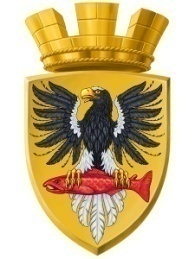                           Р О С С И Й С К А Я   Ф Е Д Е Р А Ц И ЯКАМЧАТСКИЙ КРАЙП О С Т А Н О В Л Е Н И ЕАДМИНИСТРАЦИИ ЕЛИЗОВСКОГО ГОРОДСКОГО ПОСЕЛЕНИЯот   19.  12.  2019				           №   1336   -п         г. ЕлизовоРуководствуясь  пп.4 п.3 ст.11.3, ст.11.10, ст. 39.28 Земельного Кодекса Российской Федерации,     п.2   ст. 3.3   Федерального   закона   от   25.10.2001  № 137-ФЗ «О введении в действие Земельного кодекса Российской Федерации»,  в  соответствии   со   ст.14   Федерального  закона от 06.10.2003 № 131-ФЗ «Об общих принципах организации местного самоуправления в Российской Федерации»,  в соответствии с Приказом Минэкономразвития России от 01.09.2014 № 540 «Об утверждении классификатора видов разрешенного использования земельных участков», Уставом   Елизовского городского поселения,  согласно  Правилам землепользования и застройки Елизовского городского поселения Елизовского муниципального района Камчатского края, принятых Решением Собрания депутатов Елизовского городского   поселения   от   07.09.2011   № 126,   на  основании  заявлений Чон С.А., Кашина В.В.,ПОСТАНОВЛЯЮ:Утвердить прилагаемую схему расположения земельного участка на кадастровом плане территории, формируемого путем перераспределения земельного участка частной собственности с кадастровым номером 41:05:0101005:1629 с участком государственной собственности:       - условный номер формируемого участка - 41:05:0101005:ЗУ1;- площадь - 2944 кв. м; - территориальная зона – производственная (П 1);- разрешенное использование – «склады»  (код по Классификатору – 6.9);- категория земель - земли населенных пунктов;- местоположение: Камчатский край, Елизовский район, г. Елизово,ул. Магистральная. Чон Светлане Андреевне,  Кашину  Василию Владимировичу -  обеспечить в отношении вышеуказанного земельного участка выполнение кадастровых работ, постановку на государственный кадастровый учет.Настоящее постановление:3.1     действительно в течение 2-х лет со дня его принятия;3.2 является основанием для заключения соглашения о перераспределении земель между администрацией Елизовского городского поселения и Чон С.А., Кашиным В.В. - собственниками земельного участка с кадастровым номером 41:05:0101005:1629.Муниципальному казенному учреждению «Служба по обеспечению деятельности администрации Елизовского городского поселения» опубликовать (обнародовать) настоящее постановление в средствах массовой информации и разместить в информационно - телекоммуникационной сети «Интернет» на официальном сайте  администрации Елизовского городского поселения.Управлению архитектуры и градостроительства администрации Елизовского городского поселения направить настоящее постановление в  Управление Росреестра по Камчатскому краю для отображения на кадастровых картах, предназначенных для использования неограниченным кругом лиц.Контроль за исполнением настоящего постановления возложить на руководителя Управления архитектуры и градостроительства   администрации Елизовского городского поселения.И.о. Главы администрацииЕлизовского городского поселения                                                   В.А. МаслоОб утверждении схемы расположения земельного участка на кадастровом плане территории,  формируемого путем перераспределения